Конструкции и изделия железобетонные для шахт лифтов жилых зданий. Технические условия (с Изменениями N 1, 2) ГОСТ 17538-82ГОСТ 17538-82

Группа Ж33
МЕЖГОСУДАРСТВЕННЫЙ СТАНДАРТ


КОНСТРУКЦИИ И ИЗДЕЛИЯ ЖЕЛЕЗОБЕТОННЫЕ ДЛЯ ШАХТ ЛИФТОВ ЖИЛЫХ ЗДАНИЙ

Технические условия

Reinforced concrete constructions and products for lift chafts of residential buildings. Specifications

ОКП 58 9620Дата введения 1983-01-01
ИНФОРМАЦИОННЫЕ ДАННЫЕ1. РАЗРАБОТАН И ВНЕСЕН Государственным комитетом по гражданскому строительству и архитектуре при Госстрое СССР

РАЗРАБОТЧИКИ
В.С.Волга, канд. техн. наук (руководитель темы); С.Н.Петрук; В.Ф.Блинов; М.Я.Энштейн; А.И.Мокеев; С.А.Каган, канд. техн. наук; М.Л.Зайченко, канд. техн. наук; Е.И.Райков; В.И.Пименова; В.И.Деньщиков
2. УТВЕРЖДЕН И ВВЕДЕН В ДЕЙСТВИЕ Постановлением Государственного комитета СССР по делам строительства от 20.04.82 N 100
3. ВЗАМЕН ГОСТ 17538-72
4. ССЫЛОЧНЫЕ НОРМАТИВНО-ТЕХНИЧЕСКИЕ ДОКУМЕНТЫ
5. ПЕРЕИЗДАНИЕ (ноябрь 1999 г.) с Изменениями N 1, 2, утвержденными в ноябре 1986 г., августе 1988 г. (ИУС 2-87, 12-88)


Настоящий стандарт распространяется на железобетонные конструкции и изделия (далее - конструкции), изготовляемые из тяжелого бетона или легкого конструкционного бетона и предназначенные для устройства шахт пассажирских лифтов по ГОСТ 5746* в жилых зданиях, а также в гостиницах, пансионатах, домах отдыха и других зданиях с высотами этажей 2,8 и 3,0 м.
________________
* На территории Российской Федерации документ не действует. Действует ГОСТ Р 53770-2010. - Примечание изготовителя базы данных. 

(Измененная редакция, Изм. N 1).

1. ТИПЫ, ОСНОВНЫЕ ПАРАМЕТРЫ И РАЗМЕРЫ1.1. Конструкции шахт лифтов в зависимости от назначения и расположения по высоте шахты (черт.1) подразделяют на следующие типы:

ШЛН - объемные блоки шахт лифтов (далее - блоки) нижние;

ШЛС - блоки средние (основные);

ШЛВ - блоки верхние;

ПЛ - плиты перекрытия над шахтами лифтов (далее - плиты перекрытия);

ПП - плиты пола приямка шахт лифтов (далее - плиты приямка);

ТЛ - тумбы под буферы кабин лифтов (далее - тумбы).

Черт.1. Схема шахты лифтаСхема шахты лифта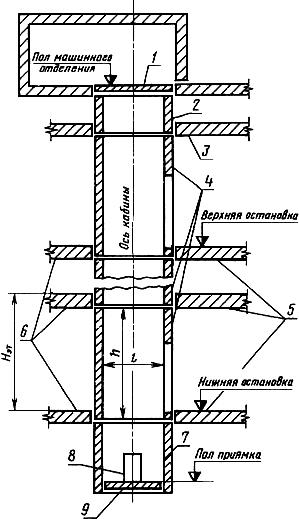 
1 - плита перекрытия над шахтой лифта; 2 - верхний блок; 3 - чердачное перекрытие; 4 - средние блоки; 5 - лестничные площадки; 6 - междуэтажные перекрытия; 7 - нижний блок; 8 - тумба под буфер кабины; 9 - плита пола приямка;  - высота этажа здания 

Черт.11.2. Конструкции шахт лифтов (за исключением тумб) в зависимости от расположения противовеса по отношению к кабине лифта изготовляют в двух исполнениях: противовес сзади кабины, противовес справа кабины.
1.1, 1.2. (Измененная редакция, Изм. N 1).
1.3. Форма и основные размеры конструкций должны соответствовать указанным на черт.2-4, 6-8 и в табл.1. На действующем оборудовании допускается изготовлять до 01.01.91 конструкции размерами, указанными на:

черт.2а, 2б, 6-9 и в табл.1а - для шахт лифтов грузоподъемностью 320 и 400 кг;

черт.3а, 4а, 6-9 и в табл.1б - для шахт лифтов грузоподъемностью 500 и 630 кг.

Толщина стенок блоков устанавливается рабочими чертежами на эти блоки. Конструкция плит приямка устанавливается рабочими чертежами конкретных зданий с учетом обязательного опирания этих плит на конструкции нулевого цикла. Допускается устройство плит приямка из монолитного железобетона одновременно с возведением конструкций нулевого цикла, а также предусматривать плиту приямка, объединенную с нижним блоком. В зависимости от принятой конструкции приямка высоту нижнего блока шахт лифтов со скоростью движения 1,6 м/с, указанную в табл.1, 1а, 1б, допускается изменять.

Верхние блоки могут быть объединены с плитами перекрытий над шахтами.
Черт.2, 2а, 2б. Планы шахт лифтов грузоподъемностью 400 и 320 кгПЛАНЫ ШАХТ ЛИФТОВ ГРУЗОПОДЪЕМНОСТЬЮ 400 И 320 кгЧерт.3, 3а. Планы шахт лифтов грузоподъемностью 630 и 500 кгПЛАНЫ ШАХТ ЛИФТОВ ГРУЗОПОДЪЕМНОСТЬЮ 630 И 500 КГПротивовес сзади кабиныПримечание к черт.2а, 2б и 3а. Размеры без скобок для блоков - по табл.1, в скобках - по табл.1а и 1б.

Черт.4, 4а. Противовес справа кабиныПротивовес справа кабиныЧерт.6. Нижний и верхний блокиНижний и верхний блоки
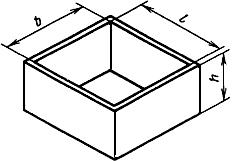 
Черт.6*________________
* Черт.5. (Исключен, Изм. N 1).
Черт.7. Средний блок
Средний блок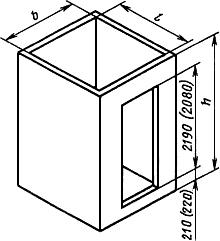 
Черт.7
Примечание к черт.7. Размеры без скобок для блоков - по табл.1, в скобках - по табл.1а и 1б.
Черт.8. Плита перекрытияПлита перекрытия
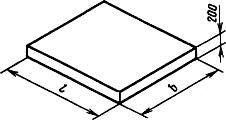 
Черт.8Черт.9. Тумба
Тумба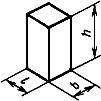 
Черт.9Таблица 1

Таблица 1аТаблица 1б
Примечания к табл.1, 1а, 1б: 
1. Размеры плиты перекрытия по длине и ширине приведены для случая их опирания на верхние блоки со стенками толщиной 100 мм. При другой толщине стенок блоков длина и ширина плиты перекрытия должны быть соответственно изменены.
2. Справочная масса конструкций подсчитана для блоков со стенками толщиной 100 мм и средней плотности железобетона 2500 кг/м. 
3. На действующем оборудовании, предназначенном для изготовления блоков шахт лифтов грузоподъемностью 320 кг с противовесом сзади кабины, допускалось изготовлять до 01.01.91 блоки шахт шириной 1730 мм и глубиной 1580 мм для лифтов грузоподъемностью 400 кг, указанных в табл.1. При этом дверной проем в среднем блоке следует устраивать на одной из длинных сторон блока.


(Измененная редакция, Изм. N 1, 2).
1.4. Номинальную толщину стенок блоков принимают кратной 20 мм.
1.5. Конструкция блоков должна предусматривать возможность их фиксации и установки в проектное положение в процессе монтажа, в том числе с помощью инвентарных монтажных приспособлений.

При необходимости устройства технологических уклонов стенок блоков следует предусматривать их только на глухих стенках (без дверного проема). Уклоны следует обеспечивать за счет утолщения стенок в верхнем сечении вовнутрь на величину до 10 мм.

Примечание. В блоках шириной 1730 мм и глубиной 1580 мм для шахт лифтов грузоподъемностью 400 кг, изготовляемых на действующем оборудовании для выпуска блоков шахт лифтов грузоподъемностью 320 кг с противовесом сзади кабины, допускается устройство технологического уклона стенок, где расположены дверные проемы.


(Измененная редакция, Изм. N 1). 
1.6. (Исключен, Изм. N 2).1.7. Конструкции шахт лифтов следует обозначать в соответствии с требованиями ГОСТ 23009.

Марка конструкций состоит из буквенно-цифровых групп, разделенных дефисами.

Первая группа содержит обозначение типа конструкции и ее номинальные размеры в дециметрах (значения которых округляют до целого числа): для блоков - высоту, для плит перекрытий и приямков - длину и ширину, для тумб - высоту. Первую группу, при необходимости, дополняют строчными буквами "пр" - при расположении противовеса с правой стороны кабины.

Во второй группе приводят:

грузоподъемность лифта (в десятках килограммов) для блоков, плит перекрытий, приямков и тумб; блоки, плиты перекрытий и приямков для шахт лифтов грузоподъемностью 400 и 630 кг, имеющие ограниченный срок применения (табл.1а и 1б), дополнительно обозначают строчной буквой "а";

прописную букву "Л" для конструкций, изготовляемых из легкого бетона.Пример условного обозначения (марки) блока типа ШЛС, высотой 2980 мм, с противовесом сзади кабины, для шахты лифта грузоподъемностью 400 кг, из легкого бетона:ШЛС30-40ЛТо же, плиты перекрытия типа ПЛ, длиной 2780 мм, шириной 2080 мм, с противовесом с правой стороны кабины, для шахты лифта грузоподъемностью 630 кг, из тяжелого бетона:ПЛ28.21пр-63То же, тумбы типа ТЛ, высотой 425 мм, для шахты лифта грузоподъемностью 320 кг, из тяжелого бетона:ТЛ4-32Примечание. Допускается принимать обозначения марок конструкций шахт в соответствии с рабочими чертежами конструкций до их пересмотра.


(Измененная редакция, Изм. N 1, 2).
2. ТЕХНИЧЕСКИЕ ТРЕБОВАНИЯ2.1. Конструкции шахт лифтов следует изготовлять в соответствии с требованиями настоящего стандарта по рабочим чертежам, утвержденным в установленном порядке.2.2. Блоки должны быть цельноформованными. 
2.3. Конструкции шахт должны удовлетворять установленным при проектировании требованиям по прочности, жесткости и трещиностойкости.
2.2, 2.3. (Измененная редакция, Изм. N 2).
2.4. (Исключен, Изм. N 2).
2.5. В случаях, предусмотренных рабочими чертежами, блоки должны иметь:

элементы для фиксации и установки блоков в проектное положение;

закладные изделия для крепления кронштейнов направляющих кабин и противовесов, а также для крепления дверей шахты; по согласованию с организацией, осуществляющей монтаж лифтов, блоки могут изготовляться без закладных изделий в случае выполнения указанных креплений с помощью болтовых соединений или с применением других решений;

проемы и отверстия для установки сигнальной и вызывной электроаппаратуры, для аварийного отпирания дверей шахты, а также ниши (или закладные изделия) для установки брусьев под настилы, с которых выполняется монтаж оборудования лифта, и для других устройств.

Нижние блоки должны иметь металлические скобы (под дверным проемом среднего блока первого этажа) для спуска в приямок шахты.

Верхние блоки, предназначаемые для зданий высотой 10 этажей и более, должны иметь проем для воздуховода вентиляционной системы подпора воздуха согласно проекту конкретного здания.

(Измененная редакция, Изм. N 1, 2).
2.6. В плитах перекрытия должны быть предусмотрены проемы для пропуска тяговых канатов, канатов ограничителя скорости и электропроводки внутри шахты, закладные изделия для крепления приводных механизмов, а также каналы для скрытой прокладки электропроводки по машинному помещению, закрываемые металлическими крышками, а в плитах приямка - закладные изделия для крепления тумб.2.7. Тумбы следует изготовлять с закладными изделиями для крепления к плите приямка и установки стаканов буферов.2.8. Для строительства в сейсмических районах и в случаях, требующих усиления монолитности узловых соединений элементов шахт лифтов и зданий, блоки и плиты могут изготовляться с дополнительными закладными изделиями, с выпусками арматуры, шпонками и другими конструктивными деталями для увеличения связи между элементами.2.9. Бетон2.9.1. Фактическая прочность бетона конструкций (в проектном возрасте и отпускная) должна соответствовать требуемой, назначаемой по ГОСТ 18105* в зависимости от нормируемой прочности бетона, указанной в рабочих чертежах, и от показателя фактической однородности прочности бетона.
_________________
* На территории Российской Федерации документ не действует. Действует ГОСТ 18105-2010, здесь и далее по тексту. - Примечание изготовителя базы данных.

(Измененная редация, Изм. N 1, 2).
2.9.2. Конструкции шахт следует изготовлять из тяжелого бетона по ГОСТ 26633* или легкого бетона плотной структуры по ГОСТ 25820**.
_________________
* На территории Российской Федерации документ не действует. Действует ГОСТ 26633-2012;
** На территории Российской Федерации документ не действует. Действует ГОСТ 25820-2000. - Примечание изготовителя базы данных. 
2.9.3. Требования к морозостойкости бетона и к средней плотности легкого бетона конструкций - по ГОСТ 13015.0*.
________________
* На территории Российской Федерации документ не действует. Действует ГОСТ 13015-2012, здесь и далее по тексту. - Примечание изготовителя базы данных.
2.9.4. Качество материалов, применяемых для приготовления бетона, должно обеспечивать выполнение технических требований к бетону, установленных настоящим стандартом.
2.9.2-2.9.4. (Измененная редакция, Изм. N 2).
2.10. Арматурные и закладные изделия2.10.1. Форма и размеры арматурных и закладных изделий должны соответствовать указанным в рабочих чертежах конструкций шахт лифтов.2.10.2. Сварные арматурные и закладные изделия должны удовлетворять требованиям ГОСТ 10922*, а сварные сетки - требованиям ГОСТ 23279**.
________________
* На территории Российской Федерации документ не действует. Действует ГОСТ 10922-2012, здесь и далее по тексту;
** На территории Российской Федерации документ не действует. Действует ГОСТ 23279-2012. - Примечание изготовителя базы данных.

(Измененная редакция, Изм. N 2).
2.10.3. Арматурные стали должны удовлетворять требованиям государственных стандартов или технических условий на эти стали, утвержденных в установленном порядке.2.10.4. Для изготовления монтажных петель конструкций следует применять стержневую гладкую горячекатаную арматуру класса A-I марок ВСт3пс2 и ВСт3сп2 или периодического профиля класса Ас-II марки 10ГТ по ГОСТ 5781.

Сталь марки ВСт3пс2 не допускается применять для монтажных петель, предназначенных для подъема и монтажа конструкций шахт лифтов при температуре ниже минус 40 °С.2.11. Поставку конструкций потребителю следует производить после достижения бетоном требуемой отпускной прочности (п.2.9.1).

Значение нормируемой отпускной прочности бетона конструкций принимают равным 70% класса или марки бетона по прочности на сжатие. При поставке конструкций в холодный период года значение нормируемой отпускной прочности бетона может быть повышено, но не более 85% класса или марки по прочности на сжатие. Значение нормируемой отпускной прочности бетона следует принимать по проектной документации на конкретное здание в соответствии с требованиями ГОСТ 13015.0.Поставку конструкций c отпускной прочностью бетона ниже прочности, соответствующей его классу или марке по прочности на сжатие, производят при условии, если изготовитель гарантирует достижение бетоном конструкций требуемой прочности в проектном возрасте, определяемой по результатам испытаний контрольных образцов, изготовленных из бетонной смеси рабочего состава и хранившихся в условиях согласно ГОСТ 18105.2.10.4, 2.11. (Измененная редакция, Изм. N 1).
2.12. Точность изготовления конструкций2.12.1. Отклонения действительных размеров конструкций от номинальных, указанных в рабочих чертежах, не должны превышать, мм:Допускается по согласованию с проектной организацией - автором проекта или привязки проекта здания на основе расчета точности по ГОСТ 21780 и учета конкретного конструктивного решения здания и условий его строительства назначать предельные значения отклонений размеров конструкций, отличные от вышеуказанных, в случаях, если эти конструкции изготовляют на предприятиях, входящих в состав комбинатов или объединений, осуществляющих производство конструкций и строительство зданий из них.
2.12.2. Отклонение положения дверного проема и других проемов, отверстий и ниш в конструкциях от номинального, указанного в рабочих чертежах, не должно превышать 8 мм.

Отклонение положения фиксирующих монтажных устройств в плоскости верхней и нижней (опорной) граней блоков от номинального не должно превышать 2 мм.
2.12.3. Отклонения положения стальных закладных изделий от номинального, указанного в рабочих чертежах, не должны превышать, мм:
2.12.1-2.12.3. (Измененная редакция, Изм. N 2).
2.12.4. (Исключен, Изм. N 2).
2.12.5. Разности длин диагоналей боковых наружных плоскостей, верхней (снаружи и изнутри) и нижней (опорной) плоскостей блоков (изнутри) не должна превышать 16 мм. Разность длин диагоналей дверных проемов не должна превышать 10 мм.2.12.6. Отклонение от плоскостности опорной (нижней) грани блока в угловой точке (относительно плоскости, проведенной через три другие угловые точки) не должно превышать 6 мм. 2.12.7. Отклонение от прямолинейности профиля наружной поверхности блока в любом сечении на всю его длину, ширину и высоту, а также профиля верхней поверхности блока на всю длину каждой его стороны не должно превышать 5 мм.2.12.8. Требованияк к толщине защитного слоя бетона, а также предельные отклонения толщины защитного слоя бетона до арматуры - по ГОСТ 13015.0.
2.12.5-2.12.8. (Измененная редакция, Изм. N 2).
2.13. Качество поверхностей и внешний вид конструкций2.13.1. Требования к качеству поверхностей и внешнему виду конструкций шахт - по ГОСТ 13015.0. При этом качество бетонных конструкций должно удовлетворять требованиям, установленным для категорий:

А2 - наружных поверхностей блоков, подготовленных под окраску;

А6 - внутренних и торцовых поверхностей блоков, верхних и нижних поверхностей плит перекрытий, верхних и боковых поверхностей тумб, к которым не предъявляют требований по качеству отделки;

А7 - нелицевых поверхностей конструкций, невидимых в условиях эксплуатации.

По согласованию изготовителя с потребителем подготовленные под окраску наружные поверхности блоков могут быть категории А3.
2.13.2. Открытые поверхности стальных закладных изделий, монтажные петли, а также кромки отверстий, ниш и проемов должны быть очищены от наплывов бетона или раствора.
2.13.3. Требования к защите от коррозии стальных закладных изделий - по ГОСТ 13015.0.
2.13.1-2.13.3. (Измененная редакция, Изм. N 2). 
2.13.4. (Исключен, Изм. N 2).
3. КОМПЛЕКТНОСТЬ3.1. Комплектность поставки конструкций шахт устанавливают по согласованию предприятия-изготовителя с потребителем.

(Измененная редакция, Изм. N 2).
4. ПРИЕМКА4.1. Приемка конструкций шахт по ГОСТ 13015.1* и настоящему стандарту.
________________
* На территории Российской Федерации документ не действует. Действует ГОСТ 13015-2012. - Примечание изготовителя базы данных.

При этом конструкции шахт принимают:

по результатам периодических испытаний - по показателям морозостойкости бетона;

по результатам приемо-сдаточных испытаний - по показателям прочности бетона (классу или марке по прочности на сжатие и отпускной прочности), средней плотности легкого бетона, соответствия арматурных изделий рабочим чертежам, прочности сварных соединений, точности геометрических параметров, толщины защитного слоя бетона до арматуры, ширины раскрытия технологических трещин, категории бетонных поверхностей. 

Испытания конструкций нагружением при контроле их прочности, жесткости и трещиностойкости не проводят.

Разд.4. (Измененная редакция, Изм. N 2).
5. МЕТОДЫ КОНТРОЛЯ И ИСПЫТАНИЙ5.1. (Исключен, Изм. N 2).
5.2. Прочность бетона на сжатие следует определять по ГОСТ 10180* на серии образцов, изготовленных из бетонной смеси рабочего состава и хранившихся в условиях, установленных ГОСТ 18105.
________________
* На территории Российской Федерации документ не действует. Действует ГОСТ 10180-2012. - Примечание изготовителя базы данных.

При испытании конструкций шахт лифтов неразрушающими методами фактическую отпускную прочность бетона на сжатие следует определять:

ультразвуковым методом по ГОСТ 17624*;
________________
* На территории Российской Федерации документ не действует. Действует ГОСТ 17624-2012. - Примечание изготовителя базы данных.
приборами механического действия по ГОСТ 22690.
5.3. Морозостойкость бетона следует определять по ГОСТ 10060.0*-ГОСТ 10060.4* на серии образцов, изготовленных из бетонной смеси рабочего состава.
________________
* На территории Российской Федерации документ не действует. Действует ГОСТ 10060-2012. - Примечание изготовителя базы данных.5.2, 5.3. (Измененная редакция, Изм. N 1).
5.4. Среднюю плотность бетона следует определять по ГОСТ 12730.0 и ГОСТ 12730.1 на образцах, изготовленных из бетонной смеси рабочего состава.

Среднюю плотность бетона радиоизотопным методом следует определять по ГОСТ 17623.
5.5. Методы контроля и испытаний сварных арматурных и закладных изделий следует принимать по ГОСТ 10922 и ГОСТ 23858.
5.6. Размеры, отклонения от прямолинейности, плоскостности и равенства диагоналей поверхностей конструкций, ширину раскрытия технологических трещин, размеры раковин, наплывов и околов бетона конструкций следует проверять методами, установленными ГОСТ 26433.0 и ГОСТ 13015.0.

Размеры и положение арматурных изделий, толщину защитного слоя бетона до арматуры следует определять по ГОСТ 17625 и ГОСТ 22904. При отсутствии необходимых приборов допускается вырубка борозд и обнажение арматуры конструкций с последующей заделкой борозд.
5.7. Размеры блоков по длине (глубине) и ширине должны измеряться в опорном и верхнем сечениях блока.

Размеры блоков по высоте должны измеряться снаружи во всех углах и в середине каждой грани.

Измерения с целью определения фактического положения фиксирующих монтажных устройств проводят для каждого устройства.

При определении соответствия размеров блоков и положения их элементов требованиям настоящего стандарта учитывают результаты каждого измерения.
5.6, 5.7. (Измененная редакция, Изм. N 2).
6. МАРКИРОВКА, ХРАНЕНИЕ И ТРАНСПОРТИРОВАНИЕ6.1. Маркировка конструкций шахт лифтов - по ГОСТ 13015.2*. Маркировочные надписи и знаки следует наносить на внутренней поверхности блока, расположенной сзади кабины лифта, а также на верхних поверхностях плит и боковых поверхностях тумб.
________________
* На территории Российской Федерации документ не действует. Действует ГОСТ 13015-2012. - Примечание изготовителя базы данных.
6.2. (Исключен, Изм. N 2).
6.3. Транспортировать и хранить конструкции следует в соответствии с требованиями ГОСТ 13015.4* и настоящего стандарта.
________________
* На территории Российской Федерации документ не действует. Действует ГОСТ 13015-2012. - Примечание изготовителя базы данных.

Блоки и плиты должны храниться в рабочем положении, тумбы в горизонтальном положении, установленными на подкладки толщиной не менее 30 мм.

Средние блоки должны устанавливаться на складе в один ряд, а нижние и верхние блоки допускается устанавливать не более чем в два ряда по высоте. Плиты и тумбы должны храниться в штабелях высотой не более 2,5 м.

При хранении в штабелях между конструкциями должны быть уложены прокладки толщиной не менее 30 мм, а при наличии выступающих монтажных петель - не менее чем на 20 мм больше высоты выступающей части петель. Прокладки всех вышележащих конструкций должны быть расположены одна над другой по вертикали в местах, указанных в рабочих чертежах.

(Измененная редакция, Изм. N 1).
6.4. (Исключен, Изм. N 1).



Обозначение НТД, на который дана ссылкаНомер пункта, подпунктаГОСТ 5746-83
Вводная частьГОСТ 5781-822.10.4ГОСТ 10060.0-95-ГОСТ 10060.4-955.3ГОСТ 10180-905.2ГОСТ 10922-902.10.2, 5.5ГОСТ 12730.0-785.4ГОСТ 12730.1-785.4ГОСТ 13015.0-83
2.9.3, 2.11, 2.12.8, 2.13.1, 2.13.3, 5.5 ГОСТ 13015.1-814.1ГОСТ 13015.2-816.1ГОСТ 13015.4-84
6.3ГОСТ 17623-875.4ГОСТ 17624-875.2ГОСТ 17625-835.6ГОСТ 18105-862.9.1, 2.11, 5.2ГОСТ 22690-885.2ГОСТ 22904-935.6ГОСТ 23009-781.7ГОСТ 23279-852.10.2ГОСТ 23858-795.5ГОСТ 25820-83
2.9.2ГОСТ 26433.0-855.6ГОСТ 26633-912.9.2Противовес
сзади кабиныПротивовес справа кабиныПротивовес справа кабины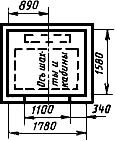 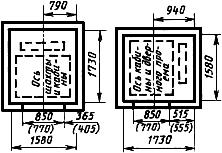 Черт.2Черт.2аЧерт.2б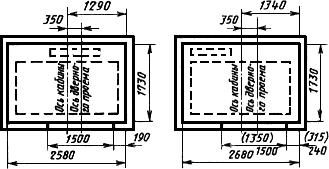 Черт.3Черт.3а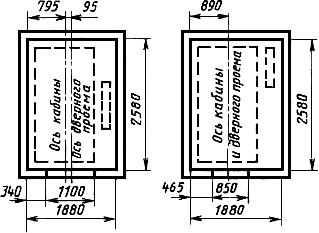 Черт.4Черт.4аНаименование
конструкцииНоминальная скорость
лифта, м/сРаспо- ложение
противовесаМарка
конструкцииОсновные размеры конструкции, ммОсновные размеры конструкции, ммОсновные размеры конструкции, ммМасса конструкции (справочная), тНомер
чертежаШирина
Длина (глубина)
Высота (толщина)
Конструкции шахт лифтов грузоподъемностью 400 кгКонструкции шахт лифтов грузоподъемностью 400 кгКонструкции шахт лифтов грузоподъемностью 400 кгКонструкции шахт лифтов грузоподъемностью 400 кгКонструкции шахт лифтов грузоподъемностью 400 кгКонструкции шахт лифтов грузоподъемностью 400 кгКонструкции шахт лифтов грузоподъемностью 400 кгКонструкции шахт лифтов грузоподъемностью 400 кгКонструкции шахт лифтов грузоподъемностью 400 кгНижний блок 1,0 и 1,6Сзади кабиныШЛН14-401780158014002,66Средний блокШЛС28-401780158027804,42 и 7ШЛС30-40 29804,8Верхний блок1,0ШЛВ9-40178015809301,761,6ШЛВ16-4016302,9Плита
перекрытия-ПЛ20.18-40198017802001,88Конструкции шахт лифтов грузоподъемностью 630 кгКонструкции шахт лифтов грузоподъемностью 630 кгКонструкции шахт лифтов грузоподъемностью 630 кгКонструкции шахт лифтов грузоподъемностью 630 кгКонструкции шахт лифтов грузоподъемностью 630 кгКонструкции шахт лифтов грузоподъемностью 630 кгКонструкции шахт лифтов грузоподъемностью 630 кгКонструкции шахт лифтов грузоподъемностью 630 кгКонструкции шахт лифтов грузоподъемностью 630 кгНижний блок1,0 и 1,6Сзади кабиныШЛН14-632580173014003,16Справа кабиныШЛН14пр-63188025803,3Средний
блок1,0 и 1,6 Сзади кабиныШЛС28-632580173027805,43 и 7Справа кабиныШЛС28пр-63188025805,94 и 7Сзади кабиныШЛС30-632580173029805,93 и 7Справа кабиныШЛС30пр-63188025806,44 и 7Верхний блок1,0Сзади кабиныШЛВ9-63258017309301,96 Справа кабиныШЛВ9пр-63188025802,21,6Сзади кабиныШЛВ16-632580173016303,6Справа кабиныШЛВ16пр-63188025803,9Плита 
перекрытия-Сзади кабиныПЛ19.28-63278019302002,78Справа кабиныПЛ28.21пр-63208027802,9Наиме- нование
конст- рукцииНоми- нальная скорость лифта, м/сРасполо- жение
противо- весаМарка конструкции
шахты лифта грузоподъемностью, кгМарка конструкции
шахты лифта грузоподъемностью, кгОсновные размеры конструкции, ммОсновные размеры конструкции, ммОсновные размеры конструкции, ммМасса конст-
рукции (справочная), тНомер
черте- жа320400ШиринаДлина (глубина)
Высота (толщина)Нижний блок-Сзади кабиныШЛН14-32
ШЛН14-40а
1580 
1730 
14002,56Справа кабиныШЛН14пр-32ШЛН14пр-40а17301580Средний блокСзади кабиныШЛС28-32
ШЛС28-40а
1580
1730
27804,52а и 7
Справа кабиныШЛС28пр-32ШЛС28пр-40а173015802б и 7Сзади кабиныШЛС30-32
ШЛС30-40
1580
1730
29804,82а и 7
Справа кабиныШЛС30пр-32ШЛС30пр-40а173015802б и 7Верхний
блок0,71 и 1,0Сзади кабиныШЛВ9-32
ШЛВ9-40а
1580 
1730 
9301,66Справа кабиныШЛВ9пр-32ШЛВ9пр-40а173015801,4Сзади кабиныШЛВ14-32-1580173014002,5Плита 
пере- крытия-Сзади кабиныПЛ19.18-32
ПЛ19.18-40а
1780 
1930 
2001,78Справа кабиныПЛ18.19-32ПЛ18.19-40а19301780Тумба1,0-ТЛ4-32-2502504250,0790,71ТЛ5-32 5200,08Наимено- вание
конст- рукцииНоми- нальная скорость лифта, м/сРасполо- жение
противо- весаМарка конструкции
шахты лифта грузоподъемностью, кгМарка конструкции
шахты лифта грузоподъемностью, кгОсновные размеры конструкции, ммОсновные размеры конструкции, ммОсновные размеры конструкции, ммМасса конструкции (справоч-
ная), тНомер
черте- жа500630Ширина
Длина (глубина)
Высота (толщина)Нижний блок-Сзади кабиныШЛН14-50ШЛН14-63а2680173014003,26Справа кабиныШЛН14пр-50ШЛН14пр-63а188025803,3Средний блок-Сзади кабиныШЛС28-50ШЛС28-63а2680173027805,73а и 7Справа кабиныШЛС28пр-50ШЛС28пр-63а188025806,04а и 7Сзади кабиныШЛС30-50ШЛС30-63а2680173029806,23а и 7Справа кабиныШЛС30пр-50ШЛС30пр-63а188025806,54б и 7Верхний
блок1,0Сзади кабиныШЛВ9-50ШЛВ9-63а268017309302,16Справа кабиныШЛВ9пр-50ШЛВ9пр-63а188025802,21,4Сзади кабиныШЛВ14-50-2680173014003,2Справа кабиныШЛВ14пр-50188025803,4Плита
перекрытия-Сзади кабиныПЛ19.29-50ПЛ19.29-63а288019302002,78Справа кабиныПЛ28.21пр-50ПЛ28.21пр-63а208027802,9Тумба1,0-ТЛ4-50-2502504250,089по длине (глубине) и ширине изнутри блока0; -6по высоте блока0; -10по толщине стенки блока±5по длине, ширине и высоте (толщине) плиты перекрытия (или приямка) и тумбы±8по высоте и ширине дверного проема±10, -6по размерам проемов, отверстий и ниш±3по размерам фиксирующих монтажных устройств, а также отверстий под болтовые соединения±2в плоскости грани конструкции15из плоскости грани конструкции3